CONFERÊNCIA DOS RELIGIOSOS DO BRASIL REGIONAL/RS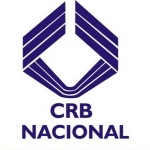 Travessa Francisco Leonardo Truda, 98 2º andar – Salas 23 e 2590010-050 - PORTO ALEGRE/RSFICHA DE INSCRIÇÃO Assunto: Encontro de Formação sobre Eco-Espiritualidade NOME: Congregação:Endereço completo:Telefone:E-mail:Taxa de Inscrição: R$ 10,00 Forma de pagamento: No dia e local do encontro Mesmo que o pagamento da taxa seja feito na data do encontro, a FICHA DE INSCRIÇÃO deve estar na CRB até o dia 19 de setembro de 2019, facilitando nossa organização. Recibo da taxa de inscrição em nome de:CNPJ da Congregação (Se for necessário para o recibo) A ficha de inscrição, enviar para o E-mail: assessoriacrbrs@gmail.com Atenciosamente, Frei João Osmar D’Ávila  -  JPIC Ir. Bernadete Macarini   - Rede Grito Pela Vida  Ir. Maria Helena Lorscheider – Vida Religiosa Inserida 